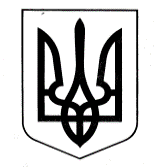 УПРАВЛІННЯ ОСВІТИ САФ’ЯНІВСЬКОЇ СІЛЬСЬКОЇ РАДИ ІЗМАЇЛЬСЬКОГО РАЙОНУ ОДЕСЬКОЇ ОБЛАСТІОЗЕРНЯНСЬКИЙ ЗАКЛАД ЗАГАЛЬНОЇ СЕРЕДНЬОЇ ОСВІТИ НАКАЗ24.01.2022 р.                                                                                              № 20/О                                                                                               Про тимчасове переведенняосвітнього процесу в 9-Г класіна дистанційну форму навчання          Відповідно до статті 40 Закону України «Про забезпечення санітарного та епідемічного благополуччя населення», статей 11, 32 Закону України «Про захист населення від інфекційних хвороб», у зв’язку з різкою активізацією епідпроцесу з грипу та ГРВІ у 9-Г класі (захворюваність складає більше 30%) та з метою запобігання поширенню захворюваності серед інших учасників освітнього процесу і недопущення спалахів інфекційних захворювань в організованих колективах НАКАЗУЮ:Тимчасово перевести освітній процес в 9-Г класі на дистанційну форму навчання з 24 січня 2022 року до стабілізації епідситуації.Педагогічним працівникам, які викладають предмети у зазначеному класі та класному керівникові Щуці Є.К. забезпечити освітній процес з використанням  освітньої платформи Classroom та проведення онлайн уроків через інструмент Meet. Заступнику директора з НВР Чудіну О.Г. провести організаційну роботу по забезпеченню дистанційного навчання учнів з використанням наявних онлайн-ресурсів.Заступнику директора з АГЧ Бойнегрі О.І. забезпечити позачергове проведення дезінфекції та генеральне прибирання приміщення класу, де знаходилися діти.Медичній сестрі школи Кальчу О.Г. провести у закладі відповідні організаційні та санітарно-профілактичні заходи.Класному керівникові Щука Є. К. забезпечити щоденний моніторинг захворюваності дітей.Соціальному-педагогу Севастіян Я.П., відповідальній за облік відвідування учням закладу, забезпечити обов’язкове надання інформації до управління освіти до 10.00 години щоденно до стабілізації епідситуації. Контроль за виконанням наказу залишаю за собою.В.о. директора   __________    Валентина ТАРАЙ З наказом ознайомлені:     ___________   Кальчу О.Г.                                              ___________ Чудін О.Г.                                              ___________ Севастіян Я. П.                                              ___________ Бойнегрі О.І.                                                                                       ___________ Щука Є. К.                                   